НИЖНЕТАГИЛЬСКОМУ ПЕДАГОГИЧЕСКОМУ ИНСТИТУТУ – 80 ЛЕТ!Министерство науки и высшего образования Российской ФедерацииНижнетагильский государственный социально-педагогический институт (филиал)федерального государственного автономного образовательного учреждениявысшего профессионального образования«Российский государственный профессионально-педагогический университет»Факультет филологии и массовых коммуникацийКафедра иностранных языков, теории и методики обучения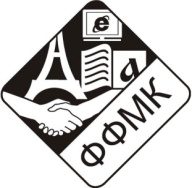 Положение о проведении открытого регионального конкурса «Юный переводчик»1. Общие положения1.1. Настоящий документ определяет цели, задачи, порядок и сроки проведения открытого региональногоконкурса на лучший перевод оригинального поэтического произведения с английского, немецкого и французского языков на русский язык (далее – Конкурс).1.2. Организаторами Конкурса являются кафедра иностранных языков, теории и методики обучения Нижнетагильского государственного социально-педагогического института (филиала) Российского государственного профессионально-педагогического университета1.3. В Конкурсе могут принимать участие школьники 9-11 классов общеобразовательных школ и школ с углубленным изучением иностранных языков г. Нижний Тагил и Свердловской области.2. Цели и задачи Конкурса2.1. Конкурс проводится с целью профориентации школьников, проявляющих интерес к изучению лингвистики и перевода, а также развития их социокультурной, иноязычной коммуникативной и лингвистической компетенций в области владения английским, немецким, французским и русским языками.2.2. Задачами конкурса являются:знакомство учащихся и студентов с современной зарубежной литературой, не издававшейся на русском языке;обучение учащихся основам художественного перевода;повышение мотивации учащихся к изучению иностранной культуры страны изучаемого языка;развитие творческой инициативы учащихся.3. Условия проведения Конкурса3.1. Конкурс проводится с 09 января по 29 марта 2019 года.3.2. Перевод выполняется участниками Конкурса дистанционно.3.3. Принимаются только индивидуальные переводы. Выполнение одного перевода двумя/несколькими участниками Конкурса невозможно.3.4. В процессе перевода учащиеся могут обращаться за помощью к любым источникам информации. Возможна помощь и консультирование учителей русского, немецкого, английского и французского языков.3.5. Работы, демонстрирующие машинный (с помощью компьютерных программ-переводчиков) перевод, жюри не рассматриваются. Авторы таких работ не получают Сертификат участника.3.6. Определение победителей Конкурса осуществляется компетентным жюри, решение которого НЕ обсуждается, апелляции НЕ предусмотрены.4. Порядок и сроки проведения КонкурсаС 09 января по 28 февраля 2019 годаосуществляется прием заявок и конкурсных работ.Заявку(см. форму в Приложении №1) и перевод необходимо отправить на адрес электронной почты ffmk2018@mail.ru.В ответ на заявку участнику конкурса будет отправлен оригинальный поэтический текст на иностранном языке, указанном в заявке.Заявка и перевод прикрепляются отдельными файлами, названными фамилией участника Конкурса (Иванов_заявка, Иванов_перевод).С 01 марта по 24 марта 2019 года жюри проводит оценивание работ участников Конкурса и определяет победителей на основе рейтинга.29 марта 2019 года проводится торжественное награждение победителей Конкурса в главном учебном корпусе Нижнетагильского государственного социально-педагогического института (ул. Красногвардейская, 57). Итоги Конкурса публикуются на сайте НТГСПИ. 5. Требования к оформлению конкурсных работ5.1. Текст перевода –в формате doc. (Word 1997-2003), шрифт TimesNewRoman, кегль 14, одинарный интервал; абзацный отступ –1,25 см; выравнивание по ширине; поля – 2 см.5.2. Фамилия И.О. автора –кегль 14, жирный, курсив (пример: Иванов И.И.), выравнивание по правому краю;5.3. Город, школа –кегль 14, жирный, курсив (пример: г. Нижний Тагил, Нижнетагильский государственный социально-педагогический институт (филиал) Российского государственного социально-педагогического университет); выравнивание по правому краю.5.4.  Название текста перевода –кегль 14 , жирный, все заглавные; выравнивание посередине.6. Оценивание конкурсных работКритерии оценивания качества переводов:эквивалентность содержания: качество передачи исходной информации, отсутствие смысловых искажений;эквивалентность стиля и жанра перевода стилю и жанру оригинала;соблюдение языковых (орфография, пунктуация) и речевых норм русского языка;умение передать культурный контекст оригинала потенциальному читателю - носителю русского языка;качество оформления перевода в текстовом редакторе.7. Подведение итогов Конкурса7.1. Всем участникам Конкурса высылается Сертификат участника в электронном виде.7.2. Победителям и призерам вручаются Дипломы Оргкомитета Конкурса.Внимание! При поступлении в НТГСПИ на профиль «Иностранный язык» призерам и участникам олимпиады будут присвоены дополнительные баллы к  сумме баллов, набранных по результатам сдачи ЕГЭ.8. Состав организационного комитета конкурсаРодин Олег Федорович, доцент, декан факультета филологии и массовых коммуникаций НТГСПИ, Аникина Татьяна Вячеславовна, кандидат филологических наук, зам. декана по профориентационной работе факультета филологии и массовых коммуникаций, Дондик Людмила Юрьевна, доцент, кандидат филологических наук, зав. кафедрой иностранных языков, теории и методики обученияПриложение 1Заявка на участие в открытом региональном конкурсе «Юный переводчик»Заявка направляется от школы  ______________________________                    (укажите населённый пункт и номер школы)Фамилия и имя участникаКласс, изучаемый ИЯКонтактный телефон и email участникаФИО учителя, курирующего участиеКонтактный телефон и email учителя1.2.3.4.